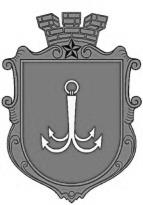                                           ОДЕСЬКА МІСЬКА РАДАПОСТІЙНА КОМІСІЯЗ ПИТАНЬ КОМУНАЛЬНОЇ ВЛАСНОСТІ, ЕКОНОМІЧНОЇ, ІНВЕСТИЦІЙНОЇ ПОЛІТИКИ ТА ПІДПРИЄМНИЦТВА ________________№_________________на №______________від______________┌						┐ПОРЯДОК ДЕННИЙ засідання комісії07.06.2021 р.            11-00            каб. 307 1. Розгляд звернення в.о. директора департаменту комунальної власності Одеської міської ради Делінського О.А. № 01-13/2352 від 26.05.2021 року щодо проєкту рішення «Про включення до Переліку другого типу об’єктів комунальної власності територіальної громади м. Одеси, що підлягають передачі в оренду без проведення аукціону, затвердженого рішенням Одеської міської ради  від 03.02.2021 р. № 62-VIII, додаткових об'єктів комунальної власності територіальної громади м. Одеси» (пункти 5, 22, 23, 29, 30 та 33).2. Розгляд пропозицій робочої групи для розгляду звернень суб’єктів,  визначених статтею 15 Закону України «Про оренду державного та комунального майна», про встановлення індивідуальних орендних ставок за користування майном комунальної власності територіальної громади            м. Одеси від 25.05.2021 року (пункт 2) .3. Розгляд звернення в.о.директора Департаменту економічного розвитку Одеської міської ради І.В.Швидкої щодо проектів рішень, внесенних виконавчим комітетом Одеської міської ради (лист № 719/01-41/02 від 27.05.2021 року):3.1. Про затвердження підсумкового звіту про виконання Програми економічного і соціального розвитку міста Одеси на 2020 рік, затвердженої рішенням Одеської міської ради від 11 грудня 2019 року № 5470-VIІ   (https://www.omr.gov.ua/ua/acts/projects/committee/184041/). 3.2. Про затвердження Програми економічного і соціального розвитку міста Одеси на 2021 – 2022 роки  (https://www.omr.gov.ua/ua/acts/projects/committee/184043/). пл. Думська, 1, м. Одеса, 65026, Україна